Language is Power - Rhetorical PrecisDue Date: Friday, December 9thYou are going to write a rhetorical précis!  Yes, it is something new – and yes, you can do it.  Below is a detailed example explaining how to write a rhetorical  précis, and an example of the final outcome.So, on your weebly page, I have posted a packet of articles.  The last page of the packet shows the page you see below. You will choose one of those articles and write a rhetorical précis.  Honors will choose two articles.  Please post your assignment in your google folder and label appropriately.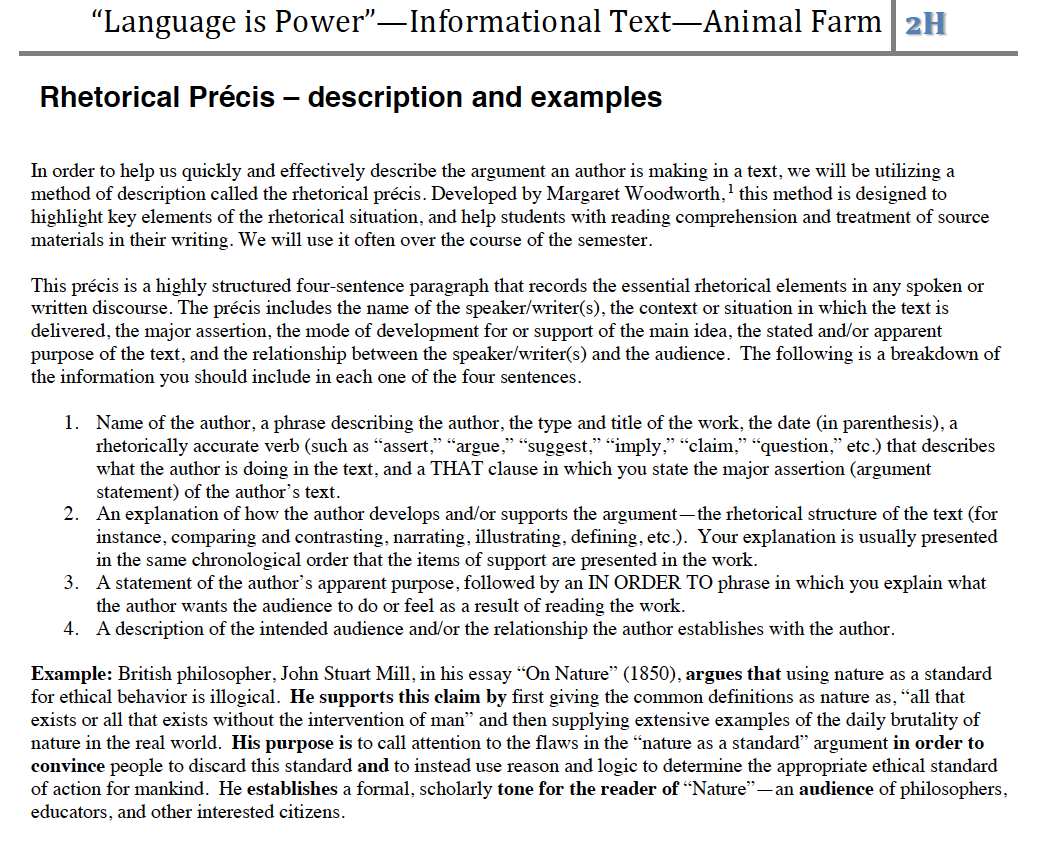 